Министерство науки и высшего образования Российской ФедерацииФедеральное государственное бюджетное образовательное учреждение высшего образования«Кубанский государственный университет»Экономический факультетКафедра мировой экономики и менеджментаО Т Ч Е ТО ПРОХОЖДЕНИИ ПРОИЗВОДСТВЕННОЙ ПРАКТИКИ (ПРЕДДИПЛОМНОЙ ПРАКТИКИ)Краснодар 2020СОДЕРЖАНИЕ1 Анализ современного состояния инвестиционной безопасности России1.1 Общая характеристика и анализ НПА, регулирующих инвестиционную безопасность РоссииИнвестиционная безопасность выступает важной составной частью экономической безопасности, а кроме того условием стабильной экономической ситуации в стране. По мнению Е.В. Караниной, «Инвестиционная безопасность  достижение уровня инвестиций, который дает возможность оптимально удовлетворять текущие потребности экономики в капитальных вложениях по объему и структуре, с учетом эффективного использования и возвращения средств» [1, с.15].Категория инвестиционной безопасности в России практически не раскрыта и является относительной, то есть, довольно сложно выявить возникающие риски и угрозы и предотвратить их последствия. На данный момент, инвестиционная безопасность России подвержена такой угрозе, как отток капитала, главной причиной которого выступают санкции США.На данный момент, существуют приоритетные направления в обеспечении инвестиционной безопасности Российской Федерации: Формирование нового качества жизни, что подразумевает развитие таких сфер, как медицина, образование, строительство, обновление жилого фонда и т.д.Формирование комфортного пространства, а именно строительство, ремонт  электросетей, автомобильных дорог, аэропортов, парков и т.д.Создание новых высокотехнологических и инновационных промышленных производств в области машиностроения, авиастроения, металлургии, судостроения, создание и модернизация заводов. Для каждой сферы деятельности необходимо регулирование, а в особенности - законодательное. Законодательные акты, действующие в России, можно подразделить на две большие группы.В первую входят правовые акты, которые осуществляют общее регулирование инвестиционной деятельности. К данной группе относятся: Гражданский кодекс РФ, Налоговый кодекс РФ.Вторая группа включает в себя нормативные акты, являющиеся специальными, то есть регулируют порядок привлечения отечественных и зарубежных инвестиций. К этой группе относятся: ФЗ от 25.02.1999 г. № 39-ФЗ «Об инвестиционной деятельности в РФ, осуществляемой в форме капитальных вложений», ФЗ от 09.07.1999 г. № 160-ФЗ «Об иностранных инвестициях в РФ».Рассмотрим подробнее представленные нормативные акты.Гражданский кодекс РФ (1,2 части), устанавливает перечень юридических лиц, объекты инвестиционной деятельности, регулирует основные принципы.Налоговый кодекс РФ закрепляет виды налогов, налоговые ставки, льготы. Федеральный закон от 25 февраля 1999 г. № 39-ФЗ «Об инвестиционной деятельности в Российской Федерации, осуществляемой в форме капитальных вложений», устанавливает гарантии защиты прав и интересов инвесторов, защиты имущества инвестиционной деятельности. Основы государственного регулирования заключаются в:Федеральный закон №160-ФЗ «Об иностранных инвестициях в РФ», устанавливает гарантии прав зарубежных инвесторов на инвестиции, доходы и прибыль от них, обеспечивает стабильные условия для деятельности таких инвесторов на территории нашей страны и обязывает соблюдать правовой режим иностранных инвестиций нормам международного права. Для активного привлечения инвестиций в экономику, в России Постановлением Правительства Российской Федерации от 29 сентября 1994 г. №1108 «Об активизации работы по привлечению иностранных инвестиций в экономику Российской Федерации», был создан Консультативный совет по иностранным инвестициям. Данный совет является постоянно действующим, рассматривает возникающие проблемы  инвестиционной привлекательности России, выносит предложения по их решению, создает подразделения помощи иностранным инвесторам.Государственное регулирование инвестиций является важным условием развития национальной экономики страны. Несмотря на обширную и многопрофильную законодательную базу инвестиционной сферы, данное направление требует постоянных, своевременных изменений, которые позволят создать стимулы для эффективного привлечения инвестиций.Анализ проблем инвестиционной привлекательности РоссииРазвитие экономики государства связано с инвестиционной сферой, именно поэтому, важной задачей для России является содействие по привлечению инвестиций в отечественную экономику. Этому можно найти подтверждение в Указе Президента Российской Федерации от 7 мая 2018 года №204 «О национальных целях и стратегических задачах развития Российской Федерации на период до 2024 года» [2]. В Указе разработан план действий по ускорению темпов роста инвестиций в основной капитал, повышение до 25% доли инвестиций в ВВП и реализация условий для их эффективного привлечения в экономику.На данном этапе Россия находится в сложной ситуации, которая является результатом политической нестабильности в мире. Очередной финансовый кризис, ухудшил экономическую обстановку в России с возникновением санкций, а также привел к оттоку иностранных инвестиций из страны, увеличил уровень инфляции, снизил инвестиционную привлекательность страны.Инвестиционная привлекательность зависит от созданных условий, обеспечивающих эффективное привлечение инвестиций. Авторы выделяют множество причин, снижающих инвестиционную привлекательность России. В своих трудах, Н.А. Машкина и А.Е. Велиев указывают следующие причины: «…девальвация российского рубля, обвал рынков энергетических ресурсов, рост процентных ставок по кредитам, ухудшение позиций России на внешней политической арене» [3, с.135].Для того чтобы оценить состояние инвестиционной деятельности России, необходимо провести анализ экономических показателей характеризующих инвестиционную деятельность в период с 2014 по 2018 гг.Рассмотрим некоторые основные макроэкономические показатели инвестиционной деятельности России, представленные в таблице 1. Таблица 1 – Макроэкономические показатели инвестиционной деятельности за 2014-2018 гг. [4, с. 11-13]Показатель валового внутреннего продукта в исследуемом периоде растет, начиная с 2015 года, также и в процентном соотношении, ВВП увеличивается каждый год на 1%. 2014 год для российской экономики был сложным, поэтому наблюдается небольшой спад.Следующим показателем, является валовое накопление основного капитала. Мы наблюдаем постоянное увеличение показателя за весь исследуемый период, что свидетельствует об увеличении инвестиционной деятельности в стране. Инвестиции в основной капитал имеют постоянный рост, что говорит об улучшении инвестиционного климата в стране.Показатель, характеризующий степень износа основных фондов, каждый год в исследуемом периоде уменьшается на 1 %, что говорит об увеличении объемов инвестиций в основной капитал.Для того чтобы понять, какие именно отрасли России имеют наибольшую инвестиционную привлекательность, а какие требуют больших инвестиционных вложений, рассмотрим структуру инвестиций в основной капитал по видам экономической деятельности за исследуемый период.Таблица 2 – Инвестиции в основной капитал по видам экономическойдеятельности, в млрд. руб. [4, с.18-19]За исследуемый период, наиболее инвестируемыми областями являются обрабатывающая промышленность, транспортировка и хранение, а также добыча полезных ископаемых.Областями с наименьшими инвестиционными вложениями выступают: социальные области, электроэнергия, водоснабжение, строительство, сельское и лесное хозяйство. Добыча полезных ископаемых имеет положительную тенденцию, так как всем известен статус России как сырьевой страны на международном уровне. Увеличение показателя транспортировки и хранения произошло в результате повышение цен на товары российского экспорта, а также расширении спроса внутри страны. Для того чтобы определить какова доля финансирования государством, иностранными инвесторами  в основной капитал, проведем анализ структуры инвестиций по формам собственности. Таблица 3 – Структура инвестиций в основной капитал по формам собственности 2014-2018 г., в % [4, с.41]Итак, из таблицы 3 мы видим, что показатели финансирования за счет всех российских форм собственности, а также иностранной собственности в 2018 году снизились.Показатель частного инвестирования заметно вырос на 5,8 % с 2014 года. Также можно отметить рост показателя совместной иностранной и российской собственности, он вырос на 2,2%. То есть иностранные инвесторы имеют интерес в расширении используемого основного капитала.Вопрос финансирования инвестиций, является очень важным, так как для успешного развития России, необходимо чтобы основной частью выступали собственные средства, внешние источники лишь необходимым дополнением. Для того чтобы определить какие источники финансирования преобладают в основном капитале, рассмотрим следующую таблицу.Таблица 4 – Структура инвестиций в основной капитал по источникам финансирования за 2014 – 2018 г., в % [4, с.45]По результатам таблицы 4, мы можем сказать что, собственные средства увеличились с 2014 года по 2018 год на 6,9%. Показатель привлеченных средств наоборот уменьшился с 54,8% до 47,9%. Данное соотношение говорит о том, что заемные средства не являются основой финансирования, а лишь необходимым дополнением.    Большая часть принадлежит бюджетам различных уровней страны. Данные показатели за весь исследуемый период находятся примерно на одном уровне, но на 2018 год мы можем видеть, уменьшение источников всех бюджетов. Как известно, для экономики характерно как ввод в страну финансовых вложений, так и вывод этих средств из нее. Для того чтобы увидеть тенденцию движения прямых инвестиций, а также сравнения показателей, проведем анализ их динамики в данных следующей таблицы.Таблица 5 – Динамика прямых инвестиций Российской Федерации за 2015-2018 [4, с.14]За исследуемый период прямые инвестиции не показывают нам определенной стабильности, наоборот, мы видим чередование роста и падения объема инвестиций. На 2018 год произошел наиболее высокий рост инвестиций.Можно отметить значительную разницу между инвестициями, вливаемыми и выводимыми инвестициями из страны. Разница между этими показателями за 4 года была не так велика, но если посмотреть на показатели 2018 года, можно увидеть тенденцию субъектов выводить финансовые средства за территорию страны. Рассмотрим подробнее показатели потоков прямых иностранных инвестиций в России в исследуемом периоде (таблица 6).Таблица 6 - Потоки прямых иностранных инвестиций [4, с.17]В 2018 году наблюдается наибольший отток зарубежных инвестиций за весь период, что говорит о том, что инвесторы активно выводят финансовые средства из страны. Показатель входящих иностранных инвестиций не показывает желательной тенденции к постепенному увеличению объемов. Одной из таких причин является увеличивающаяся налоговая нагрузка, которая явно отпугивает инвесторов. Сильное влияние также оказывают нестабильная валюта, высокая бюрократизация, взяточничество. Следующей группой показателей, являются показатели характеризующие склонность к инвестированию. Валовые сбережения выступают финансовой основой инвестиций. Валовое накопление – приобретение резидентами товаров, работ, услуг, которые произвели в данном периоде. Два данных показателя должны быть примерно на одном уровне, а для того чтобы понять их соотношение, рассмотрим следующую таблицу.Таблица 7 – Показатели характеризующие склонность к инвестированию     за 2014-2018 гг., в % [4, с.14]Показатель отношения валового сбережения к ВВП показал положительную динамику, на 2018 год он увеличился на 5,2%, он выступает главным фактором повышения инвестиционной активности, так как свидетельствует о накоплениях, которые трансформируются в инвестиции.Отношение валового накопления основного капитала к валовым сбережениям в период с 2014 по 2018 годы уменьшился на 15,8 %. Снижение сигнализирует о том, что большая часть сбережений не направляется на цели накопления. Отношение инвестиций в основной капитал к ВВП за исследуемый период находился примерно на одном уровне, увеличение произошло на 0,1%. Данный показатель является ключевым в экономическом развитии страны, который показывает часть затрат на строительство и технологическое обновление, производимые в реальном секторе экономики. Анализ влияния внешних угроз на инвестиционную безопасность РоссииИнвестиционная безопасность способствует улучшению экономики и конкурентоспособности страны. Повышению могут способствовать инвестиционный потенциал и благоприятный инвестиционный климат, а снижению, внутренние и внешние угрозы и проблемы. Если угрозы можно устранить довольно быстро, то проблемы могут формироваться десятилетиями и устранить их довольно сложно [5, с 1-2].Сегодня, основой мирового валютного рынка являются две валюты – евро и доллар США. В России, курс этих валют формирует цену импортных товаров. Колебание этих валют оказывает большое влияние на состояние экономики. Рассмотрим динамику курсов доллара США и евро в России за период 2013-2018 г., представленные на рисунке 1.Рисунок 1 – Динамика курсов евро и доллара США [6]Приведенный рисунок показывает, что за весь исследуемый период не существует определенной тенденции, до 2016 года мы видим рост валют, после наблюдаем переменные скачки и падения. Ввод санкций Европейских стран против России, привел к резкому скачку валют, а в 2016 году произошел исторический максимум: евро достигло отметки в 91,1814, а доллар США 83,5913. Причиной послужило падение цены на баррель нефти до 27,5 долларов. В этот момент была выявлена новая проблема, а именно сырьевая зависимость, так как Россия ориентирована в большей степени на добычу и экспорт полезных ископаемых, сырья.Важной способностью экономики является участие в международной торговле, производство товаров, которые будут востребованными на мировом рынке. Для инвестиционной безопасности России одной из главных угроз является низкая конкурентоспособность товаров на мировом рынке.Конкурентоспособность страны определяется по 12 основным показателям, в рейтинге Всемирного экономического форума. Для того чтобы проследить динамику изменения положения России в этом рейтинге за исследуемый период, рассмотрим следующую таблицу.Таблица 8 – Динамика конкурентоспособности России на основе рейтинга глобальной конкурентоспособности за 2013-2018 гг.[7, с. 99]Итак, по результатам таблицы 8, можно сказать о том, что итоговый рейтинг России за весь исследуемый период оставался на низком уровне. В 2018 году он составил 43 место, что на 21 строчку выше, в сравнении с 2013 годом. Низкий рейтинг обусловлен преобладанием слабых сторон, над сильными сторонами. Слабыми сторонами оказались: Слабо развитый финансовый рынок, что связано с сокращением количества финансовых институтов, отсутствием роста банковской сферы.Слабое развитие общественных институтов. Для динамичного развития необходимо уменьшить степень вмешательства государства в частный сектор экономики.Ухудшение состояния рынка товаров и услуг говорит о неконкурентоспособности отечественной продукции. Большим минусом является слабо развитое здравоохранение. Низкий уровень продолжительности жизни, порождает издержки предприятий, так как им приходится заботиться о подготовке новых кадров. Основными факторами повышения конкурентоспособности являются: Усиление инновационного потенциала. Возрастание расходов на научно-исследовательские работы, увеличение внедрения информационных технологий.   По размеру внутреннего рынка, Россия занимает 6 место на протяжении нескольких, обеспечивая себе лидерство в Евразии.Развитие бизнес процессов улучшилось на 56 строк, что свидетельствует повышении конкурентных преимуществ национального бизнеса, увеличение квалифицированного персонала. Одной из главных угроз инвестиционной безопасности России выступает угроза сложности ведения бизнеса. Для того чтобы оценить состояние предпринимательской среды, используют рейтинг ведения бизнеса. Данный рейтинг составляет Всемирный банк, начислением баллов и состоит из 10 показателей:  регистрация предприятий, получение разрешений на строительство, подключение к системе электроснабжения, регистрация собственности, получение кредитов, защита миноритарных инвесторов, налогообложение, международная торговля, обеспечение исполнения контрактов, разрешение неплатежеспособности. Для того чтобы понять, какие сложности ведения бизнеса возникают в  России, рассмотрим 9 таблицу.Общий рейтинг России за исследуемый период заметно вырос, на 77 строк, но 35 место является удовлетворительным.Таблица 9 – Динамика рейтинга сложности ведения бизнеса в России за 2013-2018 гг. [8]Некоторые показатели находятся на крайне низком уровне, такие как международная торговля, получение разрешений на строительство, налогообложение, разрешение неплатежеспособности. Эти показатели тормозят повышение инвестиционной привлекательности России. Следующей угрозой выступает завоевание иностранными фирмами внутреннего рынка России. Основными компаниями выступают: торговые, машиностроительные, пищевой промышленности. Рассмотрим выручку таких компаний за исследуемый период в таблице 10.Таблица 10 - Выручка крупнейших зарубежных компаний в России в 2014–2018 гг., млрд руб.[9, с.1506]За исследуемый период, приведенные зарубежные компании прочно закрепились на российском рынке товаров и услуг, благодаря большому обороту от продаж. Теперь проведем SWOT-анализ, который поможет определить сильные и слабые стороны инвестиционной деятельности России.Таблица  11- SWOT-анализ инвестиционной деятельности РоссииПродолжение таблицы 11Проведенный SWOT-анализ, освящает основные проблемы России, существующие в инвестиционной деятельности, и указывает угрозы, которые могут послужить причиной снижения инвестиционной безопасности России. Сильные и слабые стороны, дадут возможность наглядно увидеть, какие задачи необходимо решить России, для активного привлечения инвестиций, на территорию страны, улучшения инвестиционного климата. Приоритетные направления обеспечения инвестиционной  безопасности России Стратегические ориентиры в обеспечении инвестиционной безопасности России На сегодняшний день, одной из главных проблем для России выступает сокращение входящих потоков инвестиций, поэтому необходимо обеспечить их приток.Создать благоприятный климат для привлечения инвестиции, можно с помощью активного развития государственно-частного партнерства, которое может предусмотреть различные льготы, послабление, софинансирование, субсидии. Государство уже создает инвесторам комфортные условия, с помощью специальных льгот.Согласно Налоговому кодексу РФ, статьи 284.9 «особенности применения налоговой ставки к налоговой базе, определяемой организациями, имеющими статус налогоплательщика - участника специального инвестиционного контракта», участники вправе выбирать способ определения налоговой базы, а также размер налоговой ставки налога может быть понижен до 0 процентов. Данные условия могут быть отнесены:Ко всей налоговой базе, если доходы от реализации товаров, произведенных в рамках реализации инвестиционного проекта, составляют не менее 90 процентов всех доходов.К налоговой базе от деятельности, осуществляемой в рамках реализации инвестиционного проекта, при условии ведения раздельного учета доходов (расходов), полученных (понесенных) от деятельности.Данные изменения связаны с поправками в ФЗ N 488-ФЗ "О промышленной политике в Российской Федерации", в соответствии, с которым в России, с 2015 года действует механизм специальных инвестиционных контрактов. В обмен на льготы компания обязана модернизировать свое производство, либо заключить контракт, начиная дело «с нуля», но с внедрением инноваций. Проекты могут быть в промышленной сфере, в сельском хозяйстве, энергетике, ограничения коснутся технологий военного, специального или двойного назначения.Объем государственной поддержки в данном законе ограничен, налоговые и неналоговые вложения из бюджета не превысят 50% от вложений инвестора в контракт. Главным условием является прохождение конкурсного отбора.Другой мерой государственной поддержки является Федеральный закон №69-ФЗ «О защите и поощрении капиталовложений в Российской Федерации», который регулирует отношения, основанные на соглашении о защите и поощрении капиталовложений.Настоящий закон вводит специальный инвестиционный режим, для организаций, которые реализуют проекты с использованием соглашения о защите и поощрении капиталовложений.Сторонами выступают частный российский субъект (организация), и публично-правовое образование, либо государство или муниципалитет, на территории которого реализуется инвестиционный проект. Предметом выступает новый инвестиционный проект в одной из сфер экономики, за исключением: игорного бизнеса, табачного и алкогольного производства, добычи нефти и газа, торговли, финансовых организаций, строительства. Государство оказывает такому проекту поддержку в виде возмещения энергетических, транспортных, коммунальных затрат, уплаты процентов по кредитам и займам, которые были необходимы, взамен на капиталовложения.Как мы видим, в последние годы государство делает упор на разработку мер поддержки инновационных проектов, что является одним из главных условий привлечения инвестиций на территорию России.Важным ориентиром в обеспечении инвестиционной безопасности России, должна стать разработка долгосрочной инвестиционной стратегии. Арсланов Ш. Д. в своем труде говорит: «Для достижения эффективного развития инвестиционной сферы, необходимо сформировать и реализовывать инвестиционную стратегию, направленную не только на увеличение абсолютных индикаторов, но и на обеспечение инновационных и структурных преобразований экономики»[10, с.68].Этот документ необходим, так как именно он будет нацелен:Определение приоритетных отраслей, видов деятельности для первоочередного привлечения инвестиций в страну или регион.Формирование необходимого объема инвестиций, для активного развития национальной экономики страны.Формирование желаемых сценариев инвестиционного развития, которые будут формировать цели и задачи привлекаемых инвестиций.Разработку прогноза и планирования привлекаемых инвестиций.Определение возможных угроз и рисков.Распределение равного объема инвестиций по субъектам.Благодаря данному документу появится возможность долгосрочного планирования, которое позволит определять приоритетные направления в инвестиционной деятельности, а также постановку целей и задач, необходимых для обеспечения соответствующего уровня инвестиционной безопасности России.Совершенствование нормативно-правовой базы в области инвестиционной безопасностиНа сегодняшний день инвестиционная нормативно-правовая база имеет существенные пробелы, которые влияют на инвестиционную привлекательность как страны. Для иностранного инвестора важен правовой режим, который в силах обеспечить безопасность его инвестиций и гарантировать защиту его прав и гарантий, а если он в этом не уверен, он не будет рисковать и вкладывать свои деньги в экономику такого государства.Главной проблемой современного законодательства в области инвестиций, остается отсутствие самого понятия «инвестиционная безопасность» как вида и механизма ее обеспечения. Инвестиционная безопасность выступает как часть экономической безопасности страны. Итак, существует обоснованная необходимость в дополнении основных действующих Федеральных законов, таких как: ФЗ «Об инвестиционной деятельности в Российской Федерации, осуществляемой в форме капитальных вложений» от 25.02.1999 N 39-ФЗ.ФЗ «Об иностранных инвестициях» от 09.07.1999 N 160-ФЗ.Необходимо дополнить нормы ФЗ «Об инвестиционной деятельности в Российской Федерации, осуществляемой в форме капитальных вложений» в следующих частях:Конкретизировать утвержденные меры государственной поддержки в статье 11 «Формы и методы государственного регулирования инвестиционной деятельности, осуществляемой в форме капитальных вложений», случаи оказываемой поддержки, так как на данный момент они являются довольно общими и размытыми.Внести в статью 17 «Ответственность субъектов инвестиционной деятельности», случаи возникновения ответственности субъектов за нарушения положений закона.Уточнить в статье 18 «Прекращение или приостановление инвестиционной деятельности, осуществляемой в форме капитальных вложений», случаи прекращения или приостановления инвестиционной деятельности, установить виды и размеры штрафов, за нарушение условий.Внести в настоящий ФЗ статью, закрепляющую формы всех возможных типовых договоров, со всеми указанными условиями действия, приостановления, расторжения контракта, а также сроками, санкциями и т.д.Внести в ФЗ «Об иностранных инвестициях» поправки в частях:Конкретизировать статьи 5-17 закона, в части предоставления гарантий и льгот, дополнив их условиями которые исключали бы необходимость обращения к нормативно-правовым актам общего законодательства, определить круг иностранных инвесторов, которым подлежат льготы, а также их размер.Внести встатью, которая устанавливала бы виды заключаемых контрактов, с указанием прав, ответственности, условий, сроков и т.д.Внести статью устанавливающую возможность расторжения (в том числе одностороннего), договора, контракта, а также условия и сроки расторжения, санкции за нарушение условий расторжения, не предусмотренных договором.Указанные дополнения заметно упростят правовое регулирование инвестиционной деятельности, поспособствуют увеличению доверия к российскому законодательству со стороны зарубежных инвесторов.Существенным пробелом является отсутствие развития страхования инвестиций в России, в поэтому следующим направлением выступает создание нормативного акта о страховании инвестиций. В России существуют страховые компании, но отсутствует нормативно-правовой акт, который защищал бы права и вложения частных инвесторов. Рейтинг самых надежных и крупных компаний представлен на рисунке.Рисунок 2 – Рейтинг страховых компаний 2018[11]Для страхования принадлежащих гражданам денежных средств и ценных бумаг, разработан проект Федерального закона № 76910-7 «О страховании инвестиций физических лиц на индивидуальных инвестиционных счетах». ФЗ устанавливает правовые, финансовые и организационные основы функционирования системы страхования и включает в себя: Понятийный аппарат.Принципы системы, участники.Порядок и условия выплаты страхового возмещения.Страховой случай.Законопроект направлен на защиту прав и законных интересов инвесторов (физических лиц), стимулирование привлечения инвестиций.Профессор кафедры управления рисками, страхования и ценных бумаг РЭУ им. Плеханова Юлия Ахвледиани говорит: «Внедрение страхования инвестиций граждан на индивидуальных инвестиционных счетах является своевременным, социально-значимым и экономически обоснованным страховым механизмом фондового рынка». Для дальнейшего совершенствования законодательства, необходимы кардинальные изменения и принятие «инвестиционного кодекса». На сегодняшний день, Правительство РФ разработало комплекс законов о защите и поддержке инвестиций, которые будут формировать инвестиционный кодекс России. В данный комплекс войдут:Федеральный закон от 01.04.2020 N 69-ФЗ «О защите и поощрении капиталовложений в Российской Федерации», который создаёт правовую основу для комплексной работы по поддержанию  вложений частными инвесторами. Федеральный закон «О внесении изменений в отдельные законодательные акты Российской Федерации и признании утратившими силу отдельных законодательных актов (положений законодательных актов) Российской Федерации в связи с принятием Федерального закона «О внесении изменений в части первую и вторую Налогового кодекса Российской Федерации в связи с передачей налоговым органам полномочий по администрированию страховых взносов на обязательное пенсионное, социальное и медицинское страхование» от 03.07.2016 N 250-ФЗ. В рамках данного закона, инвестору гарантируется стабильность правовых условий при осуществлении деятельности в рамках инвестиционного проекта.ФЗ от 29.09.2019 N 325-ФЗ «О внесении изменений в части первую и вторую Налогового кодекса РФ», который направлен на создание стабильных налоговых условий при осуществлении инвестиционной деятельности.ФЗ «О внесении изменений в Бюджетный кодекс Российской Федерации в части регулирования бюджетного процесса и приведении в соответствие с бюджетным законодательством Российской Федерации отдельных законодательных актов Российской Федерации» от 26.04.2007 N 63-ФЗ, обеспечивающий государственную поддержку инвестиционной деятельности, предоставление субсидий не только государственным предприятиям.Заместитель Руководителя Администрации Президента, Козак Дмитрий Николаевич, высказывая свое мнение о введении в силу Федерального закона «О защите и поощрении капиталовложений в Российской Федерации», считает: «Закон предполагает избирательный подход при предоставлении господдержки, грозит бюрократизацией и нарушением принципов конкуренции. Министерство финансов предлагает отбирать инвестиционные проекты при помощи финансово-инвестиционного аудита, но, это не может гарантировать объективности, поскольку документы, предоставляемые инвестором, могут содержать оценочную информацию. Все это чревато злоупотреблениями и коррупционными преступлениями»[12].Но рассмотрев Федеральные законы, которые должны войти в основу «инвестиционного кодекса», можно сказать о том, что на данный момент российское законодательство не готово к таким нововведениям.Другой проблемой для современного законодательства, выступает решение инвестиционных споров по  нормам Арбитражного процессуального кодекса Российской Федерации. Но совершенствование правового регулирования должно предусматривать создание в судебной системе специализированного суда для рассмотрения инвестиционных споров. На сегодняшний день, Правительство поддерживает идею создания инвестиционных судов. Заместитель Министра Российской Федерации по развитию Дальнего Востока Александр Крутиков, говорит: «первый такой суд появится во Владивостоке, будет рассматривать споры резидентов территорий опережающего развития. Это потребует серьезных изменений в судебной системе, и важно, чтобы решение нашло поддержку Верховного суда». Соответствующий законопроект уже подготовлен Минвостокразвития. Суд должен быть создан в качестве ветви уже существующего арбитражного суда, применять российское административное право, будет возможность выбора другого права.Процесс создания довольно сложен, так как необходимо разработать средства проверки принимаемых судебных актов, создание специализированных нормативно-правовых актов, установить требованиями к судьям. Но такое дополнение судебной системы может упростить регулирование споров, так как суд будет квалифицироваться только на одном виде деятельности.СПИСОК ИСПОЛЬЗОВАННЫХ ИСТОЧНИКОВКаранина Е.В. Финансовая безопасность (на уровне государства, региона, организации, личности): монография. – Киров: ФГБОУ ВО «ВятГУ», 2015 – 239 с. Указ Президента Российской Федерации от 7 мая 2018 года №204 «О национальных целях и стратегических задачах развития Российской Федерации на период до 2024 года»Велиев А.Е, Машкина Н.А Динамика и перспективы использования прямых иностранных инвестиций в экономике России//Инновационная экономика: перспективы развития и совершенствования. 2019. №1(35)Инвестиции в России. 2019: стат.сб./Росстат. – М., 2019.-228 Шутаева Е.А., Побириченко В.В. Угрозы инвестиционной безопасности в контексте обеспечения экономической безопасности Российской Федерации// Национальные интересы: приоритеты и безопасность. 2018. №8https://cbr.ru/К.А.Тихонова, И.Г. Монин, С.С. Данилов. АНАЛИЗ РЕЙТИНГА ГЛОБАЛЬНОЙ КОНКУРЕНТОСПОСОБНОСТИ РОССИИ//экономика и бизнес: теория и практика. 2019 №12.3https://russian.duingbusiness.org/ru/duingbusinessАрсланов Ш. Д. Совершенствование инвестиционной политики региона на основе корректировки и реализации программ его социально-экономического развития//РППЭ.2017.№2(76)https://www.banki.ru/insurance/ratings/https://www.rbc.ru/financesФедеральный закон "Об иностранных инвестициях в Российской Федерации" от 09.07.1999 N 160-ФЗФедеральный закон от 01.04.2020 N 69-ФЗ "О защите и поощрении капиталовложений в Российской Федерации"Федеральный закон "О промышленной политике в Российской Федерации" от 31.12.2014 N 488-ФЗНалоговый кодекс РФ (Части 1 и 2) Официальный текст. – М.: Издательство Проспект, 2020 – 1184 с.«Гражданский кодекс Российской Федерации» от 30 ноября 1994 года N 51-ФЗ (ред. от 16.12.2019) – [Электронный ресурс]. – Режим доступа: http://www.consultant.ru (дата обращения 02.03.2020) Цель практики – формирование и закрепление теоретических знаний, профессиональных умений и навыков, а также приобретение профессиональных компетенций в области обеспечения экономической безопасности экономических субъектов различных организационно-правовых форм и видов деятельности, а также сбор необходимых материалов для написания выпускной квалификационной работы и приобщения студента к профессиональной среде компании.Задачи практики: В соответствии с ООП, определены следующие задачи производственной практики (преддипломной практики), студентов, обучающихся по специальности 38.05.01 «Экономическая безопасность», специализация N 1 «Экономико-правовое обеспечение экономической безопасности»: закрепление, углубление и расширение приобретенных теоретических знаний; развитие навыков самостоятельного решения проблем и задач, связанных с проблематикой, выбранной специализации: овладение методикой работы с первоисточниками и материалами периодической печати для углубления и актуализации теоретической подготовки обучающегося; приобретение опыта работы в коллективах при решении ситуационных социально-экономических задач; приобретение практических навыков и компетенций в области обеспечения экономической безопасности экономических субъектов различных организационно-правовых форм и видов деятельности.По специализации N 1 «Экономико-правовое обеспечение экономической безопасности» добавляются следующие задачи: сбор, систематизация и выполнение расчетов для составления экономических разделов планов, а также представление результатов работы в соответствии с принятыми стандартами; разработка разделов текущих и перспективных планов экономического развития организации, региона, страны в целом и формирование предложений по реализации разработанных проектов, планов, программ; построение стандартных теоретических или эконометрических моделей; сбор статистических данных для исследования социально-экономических процессов организации, региона, страны; анализ и оценка возможных экономических рисков деятельности организации, региона или страны в целом и прогнозирование их основных угроз экономической безопасности; анализ и интерпретация финансовой, бухгалтерской и иной информации, использование полученных сведений для принятия решений по предупреждению, локализации и нейтрализации угроз экономической безопасности; проведение комплексного анализа угроз экономической безопасности при планировании и осуществлении инновационных проектов, программ и стратегий; анализ состояния и перспектив развития внешнеэкономических связей и их влияние на экономическую безопасность; анализ и прогноз динамики основных экономических показателей деятельности хозяйствующих субъектов; разработка предложений по обеспечению экономической безопасности на микро-, мезо-, макроуровне и подготовка рекомендаций по их реализации; планирование, организация и контроль служебной деятельности в государственных и негосударственных организациях на микро-, мезо-, макроуровнях; определение эффективности управленческих решений с учетом критериев социально-экономической результативности, рисков и возможностей использования имеющихся ресурсов; работа с различными формами документов, обеспечивающих управленческую деятельность; разработка направлений деятельности обеспечения экономической безопасности на микро-, мезо- и макро-уровнях; проведение финансово-экономического и правового анализа противоправной деятельности организации; разработка экономико-правовых механизмов выявления теневого хозяйственного оборота на мезо- и макро-уровнях; разработка рекомендаций по организации проверки контрагентов и работников, влияющих на состояние экономической безопасности организации, региона и страны в целом; описание и применение на практике элементов системы проактивного управления по обеспечению эффективного и экономически безопасного ведения бизнеса в России и за рубежом; сбор, анализ, оценка юридически значимой информации с целью использования её в интересах предупреждения, пресечения, раскрытия и расследования экономических правонарушений; выполнение индивидуального задания в соответствии с тематикой ВКР.ПЛАНИРУЕМЫЕ РЕЗУЛЬТАТЫ ПРАКТИКИ Подпись студента ___________________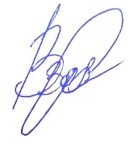 дата________23.04.2020______________Подпись руководителя практики от ФГБОУ ВО «КубГУ» __________________дата  23.04.2020_________ИНДИВИДУАЛЬНЫЙ ЗАДАНИЕ, 
ВЫПОЛНЯЕМОЕ В ПЕРИОД ПРОХОЖДЕНИЯ
ПРОИЗВОДСТВЕННОЙ ПРАКТИКИ(ПРЕДДИПЛОМНОЙ ПРАКТИКИ)Студент (ка)___5__ курса, __524______ группыКафедра _______Мировой экономики и менеджмента_______________________________Специальность 38.05.01 Экономическая безопасность
Специализация N 1 «Экономико-правовое обеспечение экономической безопасности»_____________________Золознева Вероника Владимировна________________________					(фамилия, имя, отчество)Место прохождения практики: ФГБОУ ВО «Кубанский Государственный университет»__(наименование организации)Сроки прохождения практики: с «_23__» _апреля_2020_ г. по « 5 » ___июня__2020_ г.Руководитель практики: __Малахова Татьяна Сергеевна, канд.экон.наук, доцент______(Ф.И.О., ученая степень, ученое звание)____________________________________________________________________________Целью прохождения практики является приобретение научно-исследовательских навыков при написании теоретической части (1 глава) ВКР, сбора, обработки, систематизации, а также анализа информации.Ознакомиться с понятиями «инвестиции» и «инвестиционная безопасность», изучить теоретические основы обеспечения инвестиционной безопасности, проанализировать проблемы ее обеспечения, оценить внешние угрозы, исследовать нормативно-правовую базу в области инвестиционной деятельности.Подпись студента ___________________________ дата______23.04.2020_____________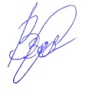 Подпись руководителя практики от ФГБОУ ВО «КубГУ» _____________________________дата______23.04.2020______	                     (подпись, расшифровка подписи)РАБОЧИЙ ГРАФИК (ПЛАН) ПРОВЕДЕНИЯ ПРОИЗВОДСТВЕННОЙ ПРАКТИКИ (ПРЕДДИПЛОМНОЙ ПРАКТИКИ)Студент (ка)__5___ курса, __524______ группыКафедра _Мировой экономики и менеджмента ____________________________________Специальность 38.05.01 Экономическая безопасность
Специализация N 1 «Экономико-правовое обеспечение экономической безопасности»_______________Золознева Вероника Владимировна________________________________(фамилия, имя, отчество)Место прохождения практики:_ФГБОУ ВО «Кубанский Государственный университет»__(наименование организации)Сроки прохождения практики: с «_23__»  апреля___2020__ г. по «_5__» __июня__2020__ г.Руководитель практики: __Малахова Татьяна Сергеевна канд.экон.наук, доцент_______                                             (Ф.И.О., ученая степень, ученое звание)_____________________________________________________________________________Подпись студента ___________________________ дата______23.04.2020_____________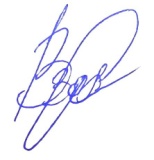 (подпись, расшифровка подписи)Подпись руководителя практики от ФГБОУ ВО «КубГУ_________________________дата________23.04.2020____________				(подпись, расшифровка подписи)Сведения о прохождении инструктажа по ознакомлению с требованиями охраны труда, проводимом руководителем практики от ФГБОУ ВО «КубГУ»_______________Золознева Вероника Владимировна		(ФИО, возраст лица, получившего инструктаж)                         Малахова Татьяна Сергеевна канд.экон.наук, доцент		(ФИО, должность руководителя практики от ФГБОУ ВО «КубГУ»)Инструктаж по требованиям охраны трудаперед началом работы, во время работы, в аварийных ситуациях и по окончании работыДНЕВНИК ПРОХОЖДЕНИЯ ПРОИЗВОДСТВЕННОЙ ПРАКТИКИ(ПРЕДДИПЛОМНОЙ ПРАКТИКИ)Место прохождения практики  ФГБОУ ВО «Кубанский государственный университет»__Сроки практики: с ___23 апреля_________ по __5 июня _______ 2020___ г.студент_    Золознева Вероника Владимировна____________________23.04.2020________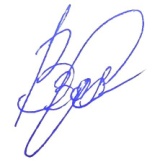                            ФИО                                   (подпись, дата)Руководитель практики от ФГБОУ ВО «КубГУ» ______________________________23.04.2020________________                                ФИО                                      (подпись, дата)ОТЗЫВРУКОВОДИТЕЛЯ ПРОИЗВОДСТВЕННОЙ ПРАКТИКИ (ПРЕДДИПЛОМНОЙ ПРАКТИКИ) от ФГБОУ ВО «КубГУ»
о работе студента в период прохождения практики_______________ Золознева Вероника Владимировна___________________________________________(Ф.И.О.)Проходил практику в период с _______23 апреля__ по ____5 июня___2020___г.в___ФГБОУ ВО «Кубанский государственный университет»»(наименование организации)На _________кафедре  мировой экономики и менеджмента_______________________________                  (наименование структурного подразделения)в качестве_______________практиканта________________________________________________________(должность)Результаты работы состоят в следующем: _	___________Индивидуальное задание выполнено полностью, частично, не выполнено (нужное подчеркнуть)Студент__ Золознева Вероника Владимировна__________ _____ заслуживает оценки___зачтено____                                       (Ф.И.О. студента)    МалаховаТатьянаСергеевна,канд.экон.наук,доцент________________________________           (Ф.И.О. должность руководителя практики)		                      __________________                                                                            «_05__» июня_2020_г.                          (подпись)Отчет принят с оценкой  зачтено_Руководитель практики от ФГБОУ ВО «КубГУ»Малахова Т.С., канд. экон. наук, доц.          (должность, Ф.И.О.)______________________________           (Подпись)Выполнил: студент _5__ курса Специальность38.05.01 Экономическая безопасность(шифр и название направления подготовки)Специализация – №1 Экономико-правовое обеспечение экономической безопасности (название программы)     Золознева Вероника Владимировна             ( Ф.И.О.)                    ______________________________________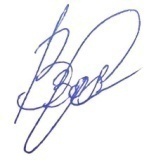                            (Подпись)Показатели20142015201620172018Валовой внутренний продукт: млрд. руб.79289,783184,386034,292211,3104775,8в процентах к предыдущему году(в постоянных ценах)100,897,6100,2101,5102,4Валовое накопление: млрд. руб.17624,618605,420352,822289,2237211,2в процентах к предыдущему году(в постоянных ценах)93,988,298,8100,1102,6Инвестиции в основной капитал: млрд. руб.13802,613896,214548,816047,317585,0в процентах к предыдущему году (в сопоставимых ценах)98,589,999,8104,8104,3Степень износа основных фондов (на конец года),%49,547,848,347,546,7Инвестиции в основной капитал по видам экономической деятельности2015201620172018Всего10 843912 04013 412,314 459,3Сельское, лесное хозяйство623,4705,5781,5838,8Добыча полезных ископаемых2 710,43023,23 225,83 282Обрабатывающие производства2 103,32296,52 513,22 798,3Обеспечение электроэнергией, газом866943,71 0131 054,2Водоснабжение 148147,7160,8192,8Строительство 443,7511,5638,4653,7Транспортировка и хранение 2 424,12 659,43 0833 263,1Деятельность в области информации и связи 459,7478,4626,6791,8Торговля оптовая и розничная638647,4784,3786,4Финансовая и страховая деятельность 212,6324,9379,8414,3Государственное управление, социальное обеспечение 271,4285,3270,9294,3Образование 210,5225,3268,8352,2Деятельность в области здравоохранения и социальных услуг186,7198,8232,3297,9Деятельность в области культуры, спорта184,1239,8218,2225,9Показатель20142015201620172018Инвестиции в основной капитал всего1001001001001001.Государственная собственность17,214,914,815,214Федеральная собственность9,78,99,48,87,9Собственность субъектов 7,55,95,46,46,12.Муниципальная собственность3,43,432,72,33.Частная собственность53,956,356,855,959,74.Смешанная российская собственность9,59,78,27,87,55.Собственность государственных корпораций1,71,71,41,41,26.Иностранная собственность7,778,37,46,57.Совместная российская и иностранная собственность6,56,97,49,58,7Показатель201420152016201720181.Собственные средства45,245,750,251,252,12.Привлеченные средства54,854,349,84947,92.1.Кредиты банка1010,68,110,410,92.2.Заемные средства других организаций6,26,46,765,12.3.Зарубежные инвестиции0,80,91,10,80,72.4.Средства из бюджета191718,316,416,3Федеральный бюджет10911,39,38,2Бюджеты субъектов7,56,55,766,8Местные бюджеты1,51,51,31,11,3Государственные внебюджетные фонды0,30,20,30,20,23.Средства населения и организаций2,93,53,232,7Показатель2015201620172018Прямые инвестиции, млн.долл.944915233-1022622593Отток, млн.долл.22086223153675631376Приток, млн.долл.685432538285588786Показатель20142015201620172018Входящие  иностранные  инвестиции, млн.долл.221135276,46Исходящие иностранные инвестиции, млн.долл.8030556540		Показатель20142015201620172018Отношение валового сбережения к ВВП2526,925,42630,2Отношение валового накопления основного капитала к валовым сбережениям86,777,686,585,870,9Отношение инвестиций в основной капитал к ВВП20,82021,221,520,7Показатель201320142015201620172018Итоговый рейтинг страны645345433843Учреждения12197100888372Инфраструктура453935353551Макроэкономическая среда193140915355Здравоохранение и начальное образование7156566254100Высшее образование и обучение473938323250Эффективность рынка товаров1269992878083Эффективность рынка труда724550496067Развитие финансового рынка1211109510810767Внедрение информационных технологий595960625786Размер рынка776666Динамизм бизнес процессов1078680727151Инновации786568564936Показатель201320142015201620172018Позиция в общем рейтинге1129262514035Регистрация предприятий1018834412628Получение разрешений на строительство178178156119115115Подключение к системе электроснабжения184141143293010Регистрация собственности4617128912Получение кредитов1045561424429Защита миноритарных инвесторов117115100665351Налогообложение645649474552Международная торговля162157155170140100Обеспечение исполнения контрактов11101451218Разрешение неплатежеспособности535565515154Наименование компании20142015201620172018Groupe Auchan313372414404327,7Metro Group 252294305310217,4Philip Morris International 152194234269272Toyota Motor 231249230278313,2IKEA157184200198218PepsiCo 157171172177226,7Volkswagen Group 241231171191289,2Daimler120148157160135Leroy Merlin 95124152188275,8Procter & Gamble 111130141144139Сильные стороныСлабые стороны1) Большое количество сырьевых ресурсов.2) Размеры внутреннего рынка.3) Развитие инновационной деятельности.4) Развитие государственно-частного партнерства и разработка системы льгот.1) Низкая инвестиционная активность. 2) Сырьевая зависимость России.3)Несовершенная нормативно-правовая база.5) Несовершенство налогооблагаемой базы.7) Низкая конкурентоспособность товаров и услуг на мировом рынке.ВозможностиУгрозы1) Развитие нормативно-правовой базы.2)Повышение конкурентоспособности товаров и услуг России на мировом рынке.3) Развитие страхования инвестиционных рисков.4) Переориентация с сырьевой направленности на инновационную.1) Зависимость рубля от доллара США и евро. 2) Политическая нестабильность.3)Санкционные ограничения США и Европейских стран.4) Санкции против банковского сектора.5) Завоевание иностранными фирмами внутреннего рынка России.№ п/пКод компетенцииСодержание компетенции (или её части)Планируемые результаты при прохождении практики1.ПК-4способностью выполнять необходимые для составления экономических разделов планов расчеты, обосновывать их и представлять результаты работы в соответствии с принятыми стандартамиОтчет по практике:1. Краткая характеристика инвестиционной безопасности России; характеристика нормативно-правовой базы инвестиционной деятельности России.2. Анализ современного состояния инвестиционной привлекательности России; выявление внешних вызовов и угроз,  влияющих на инвестиционную безопасность России.3. SWOT-анализ инвестиционной деятельности России.4. Практические рекомендации по повышению уровня инвестиционной безопасности России; мероприятия по совершенствованию нормативно-правовой базы инвестиционной безопасности.2.ПК-5способностью осуществлять планово-отчетную работу организации, разработку проектных решений, разделов текущих и перспективных планов экономического развития организации, бизнес-планов, смет, учетно-отчетной документации, нормативов затрат и соответствующих предложений по реализации разработанных проектов, планов, программОтчет по практике:1. Краткая характеристика инвестиционной безопасности России; характеристика нормативно-правовой базы инвестиционной деятельности России.2. Анализ современного состояния инвестиционной привлекательности России; выявление внешних вызовов и угроз,  влияющих на инвестиционную безопасность России.3. SWOT-анализ инвестиционной деятельности России.4. Практические рекомендации по повышению уровня инвестиционной безопасности России; мероприятия по совершенствованию нормативно-правовой базы инвестиционной безопасности.3.ПК-30способностью строить стандартные теоретические и эконометрические модели, необходимые для решения профессиональных задач, анализировать и интерпретировать полученные результатыОтчет по практике:1. Краткая характеристика инвестиционной безопасности России; характеристика нормативно-правовой базы инвестиционной деятельности России.2. Анализ современного состояния инвестиционной привлекательности России; выявление внешних вызовов и угроз,  влияющих на инвестиционную безопасность России.3. SWOT-анализ инвестиционной деятельности России.4. Практические рекомендации по повышению уровня инвестиционной безопасности России; мероприятия по совершенствованию нормативно-правовой базы инвестиционной безопасности.4.ПК-31способностью на основе статистических данных исследовать социально-экономические процессы в целях прогнозирования возможных угроз экономической безопасностиОтчет по практике:1. Краткая характеристика инвестиционной безопасности России; характеристика нормативно-правовой базы инвестиционной деятельности России.2. Анализ современного состояния инвестиционной привлекательности России; выявление внешних вызовов и угроз,  влияющих на инвестиционную безопасность России.3. SWOT-анализ инвестиционной деятельности России.4. Практические рекомендации по повышению уровня инвестиционной безопасности России; мероприятия по совершенствованию нормативно-правовой базы инвестиционной безопасности.5.ПК-32способностью проводить анализ возможных экономических рисков и давать им оценку, составлять и обосновывать прогнозы динамики развития основных угроз экономической безопасностиОтчет по практике:1. Краткая характеристика инвестиционной безопасности России; характеристика нормативно-правовой базы инвестиционной деятельности России.2. Анализ современного состояния инвестиционной привлекательности России; выявление внешних вызовов и угроз,  влияющих на инвестиционную безопасность России.3. SWOT-анализ инвестиционной деятельности России.4. Практические рекомендации по повышению уровня инвестиционной безопасности России; мероприятия по совершенствованию нормативно-правовой базы инвестиционной безопасности.6.ПК-33способностью анализировать и интерпретировать финансовую, бухгалтерскую и иную информацию, содержащуюся в учетно-отчетной документации, использовать полученные сведения для принятия решений по предупреждению, локализации и нейтрализации угроз экономической безопасностиОтчет по практике:1. Краткая характеристика инвестиционной безопасности России; характеристика нормативно-правовой базы инвестиционной деятельности России.2. Анализ современного состояния инвестиционной привлекательности России; выявление внешних вызовов и угроз,  влияющих на инвестиционную безопасность России.3. SWOT-анализ инвестиционной деятельности России.4. Практические рекомендации по повышению уровня инвестиционной безопасности России; мероприятия по совершенствованию нормативно-правовой базы инвестиционной безопасности.7.ПК-34способностью проводить комплексный анализ угроз экономической безопасности при планировании и осуществлении инновационных проектовОтчет по практике:1. Краткая характеристика инвестиционной безопасности России; характеристика нормативно-правовой базы инвестиционной деятельности России.2. Анализ современного состояния инвестиционной привлекательности России; выявление внешних вызовов и угроз,  влияющих на инвестиционную безопасность России.3. SWOT-анализ инвестиционной деятельности России.4. Практические рекомендации по повышению уровня инвестиционной безопасности России; мероприятия по совершенствованию нормативно-правовой базы инвестиционной безопасности.8.ПК-35способностью анализировать состояние и перспективы развития внешнеэкономических связей и их влияние на экономическую безопасностьОтчет по практике:1. Краткая характеристика инвестиционной безопасности России; характеристика нормативно-правовой базы инвестиционной деятельности России.2. Анализ современного состояния инвестиционной привлекательности России; выявление внешних вызовов и угроз,  влияющих на инвестиционную безопасность России.3. SWOT-анализ инвестиционной деятельности России.4. Практические рекомендации по повышению уровня инвестиционной безопасности России; мероприятия по совершенствованию нормативно-правовой базы инвестиционной безопасности.9.ПК-36способностью составлять прогнозы динамики основных экономических показателей деятельности хозяйствующих субъектовОтчет по практике:1. Краткая характеристика инвестиционной безопасности России; характеристика нормативно-правовой базы инвестиционной деятельности России.2. Анализ современного состояния инвестиционной привлекательности России; выявление внешних вызовов и угроз,  влияющих на инвестиционную безопасность России.3. SWOT-анализ инвестиционной деятельности России.4. Практические рекомендации по повышению уровня инвестиционной безопасности России; мероприятия по совершенствованию нормативно-правовой базы инвестиционной безопасности.10.ПК-41способностью принимать участие в разработке стратегии обеспечения экономической безопасности организаций, подготовке программ по ее реализацииОтчет по практике:1. Краткая характеристика инвестиционной безопасности России; характеристика нормативно-правовой базы инвестиционной деятельности России.2. Анализ современного состояния инвестиционной привлекательности России; выявление внешних вызовов и угроз,  влияющих на инвестиционную безопасность России.3. SWOT-анализ инвестиционной деятельности России.4. Практические рекомендации по повышению уровня инвестиционной безопасности России; мероприятия по совершенствованию нормативно-правовой базы инвестиционной безопасности.11.ПК-42способностью планировать и организовывать служебную деятельность подчиненных, осуществлять контроль и учет ее результатовОтчет по практике:1. Краткая характеристика инвестиционной безопасности России; характеристика нормативно-правовой базы инвестиционной деятельности России.2. Анализ современного состояния инвестиционной привлекательности России; выявление внешних вызовов и угроз,  влияющих на инвестиционную безопасность России.3. SWOT-анализ инвестиционной деятельности России.4. Практические рекомендации по повышению уровня инвестиционной безопасности России; мероприятия по совершенствованию нормативно-правовой базы инвестиционной безопасности.12.ПК-43способностью принимать оптимальные управленческие решения с учетом критериев социально-экономической эффективности, рисков и возможностей использования имеющихся ресурсовОтчет по практике:1. Краткая характеристика инвестиционной безопасности России; характеристика нормативно-правовой базы инвестиционной деятельности России.2. Анализ современного состояния инвестиционной привлекательности России; выявление внешних вызовов и угроз,  влияющих на инвестиционную безопасность России.3. SWOT-анализ инвестиционной деятельности России.4. Практические рекомендации по повышению уровня инвестиционной безопасности России; мероприятия по совершенствованию нормативно-правовой базы инвестиционной безопасности.13.ПК-44способностью осуществлять документационное обеспечение управленческой деятельностиОтчет по практике:1. Краткая характеристика инвестиционной безопасности России; характеристика нормативно-правовой базы инвестиционной деятельности России.2. Анализ современного состояния инвестиционной привлекательности России; выявление внешних вызовов и угроз,  влияющих на инвестиционную безопасность России.3. SWOT-анализ инвестиционной деятельности России.4. Практические рекомендации по повышению уровня инвестиционной безопасности России; мероприятия по совершенствованию нормативно-правовой базы инвестиционной безопасности.14.ПСК-1.1способность разрабатывать направления деятельности по обеспечению экономической безопасности организации, внедрять внутрикорпоративные программы и процедуры, регулирующие вопросы экономической безопасности, анализировать эффективность применяемых мерОтчет по практике:1. Краткая характеристика инвестиционной безопасности России; характеристика нормативно-правовой базы инвестиционной деятельности России.2. Анализ современного состояния инвестиционной привлекательности России; выявление внешних вызовов и угроз,  влияющих на инвестиционную безопасность России.3. SWOT-анализ инвестиционной деятельности России.4. Практические рекомендации по повышению уровня инвестиционной безопасности России; мероприятия по совершенствованию нормативно-правовой базы инвестиционной безопасности.15.ПСК-1.2способность проводить финансово-экономический и правовой анализ противоправной деятельности организации, разрабатывать экономико-правовые механизмы выявления теневого хозяйственного оборотаОтчет по практике:1. Краткая характеристика инвестиционной безопасности России; характеристика нормативно-правовой базы инвестиционной деятельности России.2. Анализ современного состояния инвестиционной привлекательности России; выявление внешних вызовов и угроз,  влияющих на инвестиционную безопасность России.3. SWOT-анализ инвестиционной деятельности России.4. Практические рекомендации по повышению уровня инвестиционной безопасности России; мероприятия по совершенствованию нормативно-правовой базы инвестиционной безопасности.16.ПСК-1.3способность разрабатывать методики проверки контрагентов и работников организации с учетом требований законодательства РФ и нормативных правовых актов, регламентирующих данные процессы, осуществлять проверку персонала организации, контроль работы специалистов, влияющих на состояние экономической безопасности организацииОтчет по практике:1. Краткая характеристика инвестиционной безопасности России; характеристика нормативно-правовой базы инвестиционной деятельности России.2. Анализ современного состояния инвестиционной привлекательности России; выявление внешних вызовов и угроз,  влияющих на инвестиционную безопасность России.3. SWOT-анализ инвестиционной деятельности России.4. Практические рекомендации по повышению уровня инвестиционной безопасности России; мероприятия по совершенствованию нормативно-правовой базы инвестиционной безопасности.17.ПСК-1.4способность разрабатывать систему проактивного управления по обеспечению эффективного и экономически безопасного ведения бизнесаОтчет по практике:1. Краткая характеристика инвестиционной безопасности России; характеристика нормативно-правовой базы инвестиционной деятельности России.2. Анализ современного состояния инвестиционной привлекательности России; выявление внешних вызовов и угроз,  влияющих на инвестиционную безопасность России.3. SWOT-анализ инвестиционной деятельности России.4. Практические рекомендации по повышению уровня инвестиционной безопасности России; мероприятия по совершенствованию нормативно-правовой базы инвестиционной безопасности.18.ПСК-1.5способность реализовывать мероприятия по получению юридически значимой информации, проверять, анализировать, оценивать ее и использовать в интересах предупреждения, пресечения, раскрытия и расследования экономических правонарушенийОтчет по практике:1. Краткая характеристика инвестиционной безопасности России; характеристика нормативно-правовой базы инвестиционной деятельности России.2. Анализ современного состояния инвестиционной привлекательности России; выявление внешних вызовов и угроз,  влияющих на инвестиционную безопасность России.3. SWOT-анализ инвестиционной деятельности России.4. Практические рекомендации по повышению уровня инвестиционной безопасности России; мероприятия по совершенствованию нормативно-правовой базы инвестиционной безопасности.№ п/пЭтапы работы (виды деятельности)
 при прохождении практикиСроки 
выполненияОтметка руководителя практики о выполнении1Пройти инструктаж по ознакомлению с требованиями охраны труда, технике безопасности, пожарной безопасности23.04.2020Выполнено2Исследовать особенности инвестиционной безопасности, а также нормативно-правового регулирования24.04.2020Выполнено3Провести анализ показателей характеризующих состояние инвестиционной привлекательности России27.04.2020Выполнено4Оценить влияние внешних угроз на инвестиционную безопасность России28.04.2020-08.05.2020Выполнено5Составить SWOT-анализ инвестиционной деятельности России11.05.2020-19.05.2020Выполнено6Разработать мероприятия направленные на повышение уровня инвестиционной безопасности России20.05.2020-22.05.2020Выполнено7Разработать мероприятия по совершенствованию нормативно-правовой базы  инвестиционной безопасности России25.05.2020-29.05.2020Выполнено9Составить отчет по практике01.06.2020-05.06.2020ВыполненоИнструктаж получен и усвоен«23» _              апреля______ 2020__г.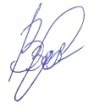 Инструктаж проведен и усвоен«5»  _            июня________ 2020_г.(подпись лица, получившего инструктаж)(подпись руководителя практики от 
ФГБОУ ВО «КубГУ»)ДатаСодержание проведенной работыРезультат работыОценки, замечания и предложения по работе23.04.2020Пройти инструктаж по ознакомлению с требованиями охраны труда, технике безопасности, пожарной безопасностиПрошла инструктаж по ознакомлению с требованиями охраны труда, технике безопасности, пожарной безопасностиЗамечаний нет24.04.2020Исследовать особенности инвестиционной безопасности, а также нормативно-правового регулированияИсследовала особенности инвестиционной безопасности, а также нормативно-правовое регулированиеЗамечаний нет27.04.2020Провести анализ показателей характеризующих состояние инвестиционной привлекательности РоссииПровела анализ показателей характеризующих состояние инвестиционной привлекательности РоссииЗамечаний нет28.04.2020-08.05.2020Оценить влияние внешних угроз на инвестиционную безопасность РоссииОценила влияние внешних угроз на инвестиционную безопасность РоссииЗамечаний нет11.05.2020-19.05.2020Составить SWOT-анализ инвестиционной деятельности РоссииСоставила SWOT-анализ инвестиционной деятельности РоссииЗамечаний нет20.05.2020-22.05.2020Разработать мероприятия направленные на повышение уровня инвестиционной безопасности РоссииРазработала мероприятия направленные на повышение уровня инвестиционной безопасности РоссииЗамечаний нет25.05.2020-29.05.2020Разработать мероприятия по совершенствованию нормативно-правовой базы  инвестиционной безопасности РоссииРазработала мероприятия по совершенствованию нормативно-правовой базы  инвестиционной безопасности РоссииЗамечаний нет01.06.2020-05.06.2020Составить отчет по практикеСоставить отчет по практикеЗамечаний нет№ п/пКод компетенцииСодержание компетенции (или её части)Планируемые результаты при прохождении практикиОтметкао выполнении1.ПК-4способностью выполнять необходимые для составления экономических разделов планов расчеты, обосновывать их и представлять результаты работы в соответствии с принятыми стандартамиОтчет по практике:1. Краткая характеристика инвестиционной безопасности России; характеристика нормативно-правовой базы инвестиционной деятельности России.2. Анализ современного состояния инвестиционной привлекательности России; выявление внешних вызовов Выполнено полностью2.ПК-5способностью осуществлять планово-отчетную работу организации, разработку проектных решений, разделов текущих и перспективных планов экономического развития организации, бизнес-планов, смет, учетно-отчетной документации, нормативов затрат и соответствующих предложений по реализации разработанных проектов, планов, программОтчет по практике:1. Краткая характеристика инвестиционной безопасности России; характеристика нормативно-правовой базы инвестиционной деятельности России.2. Анализ современного состояния инвестиционной привлекательности России; выявление внешних вызовов Выполнено полностью3.ПК-30способностью строить стандартные теоретические и эконометрические модели, необходимые для решения профессиональных задач, анализировать и интерпретировать полученные результатыи угроз,  влияющих на инвестиционную безопасность России.3. SWOT-анализ инвестиционной деятельности России.4. Практические рекомендации по повышению уровня инвестиционной безопасности России; мероприятия по совершенствованию нормативно-правовой базы инвестиционной безопасности.Выполнено полностью4.ПК-31способностью на основе статистических данных исследовать социально-экономические процессы в целях прогнозирования возможных угроз экономической безопасностии угроз,  влияющих на инвестиционную безопасность России.3. SWOT-анализ инвестиционной деятельности России.4. Практические рекомендации по повышению уровня инвестиционной безопасности России; мероприятия по совершенствованию нормативно-правовой базы инвестиционной безопасности.Выполнено полностью5.ПК-32способностью проводить анализ возможных экономических рисков и давать им оценку, составлять и обосновывать прогнозы динамики развития основных угроз экономической безопасностии угроз,  влияющих на инвестиционную безопасность России.3. SWOT-анализ инвестиционной деятельности России.4. Практические рекомендации по повышению уровня инвестиционной безопасности России; мероприятия по совершенствованию нормативно-правовой базы инвестиционной безопасности.Выполнено полностью6.ПК-33способностью анализировать и интерпретировать финансовую, бухгалтерскую и иную информацию, содержащуюся в учетно-отчетной документации, использовать полученные сведения для принятия решений по предупреждению, локализации и нейтрализации угроз экономической безопасностии угроз,  влияющих на инвестиционную безопасность России.3. SWOT-анализ инвестиционной деятельности России.4. Практические рекомендации по повышению уровня инвестиционной безопасности России; мероприятия по совершенствованию нормативно-правовой базы инвестиционной безопасности.Выполнено полностью7.ПК-34способностью проводить комплексный анализ угроз экономической безопасности при планировании и осуществлении инновационных проектови угроз,  влияющих на инвестиционную безопасность России.3. SWOT-анализ инвестиционной деятельности России.4. Практические рекомендации по повышению уровня инвестиционной безопасности России; мероприятия по совершенствованию нормативно-правовой базы инвестиционной безопасности.Выполнено полностью8.ПК-35способностью анализировать состояние и перспективы развития внешнеэкономических связей и их влияние на экономическую безопасностьи угроз,  влияющих на инвестиционную безопасность России.3. SWOT-анализ инвестиционной деятельности России.4. Практические рекомендации по повышению уровня инвестиционной безопасности России; мероприятия по совершенствованию нормативно-правовой базы инвестиционной безопасности.Выполнено полностью9.ПК-36способностью составлять прогнозы динамики основных экономических показателей деятельности хозяйствующих субъектови угроз,  влияющих на инвестиционную безопасность России.3. SWOT-анализ инвестиционной деятельности России.4. Практические рекомендации по повышению уровня инвестиционной безопасности России; мероприятия по совершенствованию нормативно-правовой базы инвестиционной безопасности.Выполнено полностью10.ПК-41способностью принимать участие в разработке стратегии обеспечения экономической безопасности организаций, подготовке программ по ее реализацииВыполнено полностью11.ПК-42способностью планировать и организовывать служебную деятельность подчиненных, осуществлять контроль и учет ее результатовВыполнено полностью12.ПК-43способностью принимать оптимальные управленческие решения с учетом критериев социально-экономической эффективности, рисков и возможностей использования имеющихся ресурсовВыполнено полностью13.ПК-44способностью осуществлять документационное обеспечение управленческой деятельностиВыполнено полностью14.ПСК-1.1способность разрабатывать направления деятельности по обеспечению экономической безопасности организации, внедрять внутрикорпоративные программы и процедуры, регулирующие вопросы экономической безопасности, анализировать эффективность применяемых мерВыполнено полностью15.ПСК-1.2способность проводить финансово-экономический и правовой анализ противоправной деятельности организации, разрабатывать экономико-правовые механизмы выявления теневого хозяйственного оборотаВыполнено полностью16.ПСК-1.3способность разрабатывать методики проверки контрагентов и работников организации с учетом требований законодательства РФ и нормативных правовых актов, регламентирующих данные процессы, осуществлять проверку персонала организации, контроль работы специалистов, влияющих на состояние экономической безопасности организацииВыполнено полностью17.ПСК-1.4способность разрабатывать систему проактивного управления по обеспечению эффективного и экономически безопасного ведения бизнесаВыполнено полностью18.ПСК-1.5способность реализовывать мероприятия по получению юридически значимой информации, проверять, анализировать, оценивать ее и использовать в интересах предупреждения, пресечения, раскрытия и расследования экономических правонарушенийВыполнено полностью